Training course can be found using search box on website if you are unable to find them. If you have any individual training needs which need meeting please get in touch using the contact page.*Group discounts available*Get in touch to find out how much you could save*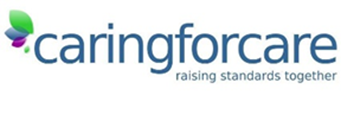 Course Cost per individualDurationCategory for more informationAutism awareness£35Half day Care awarenessBasic life support awareness£35Half dayFirst aid, care awareness, first aidBasic Observations (unqualified)£65Full dayClinical skills, care awarenessBereavement £35Half dayCare awarenessBlood Glucose Monitoring £35Half dayClinical skills and care awarenessCare and confidentiality with Data Protection Act£35Half day Care awarenessCare Induction 16 week course – 1 day a week£96016 daysCare inductionCare plan writing and implementing£65Full day Care awareness Catheter Care£35Half day Care awareness and Clinical skillsConfidence and assertiveness £65Full day Care awarenessConflict resolution £35Half day Care awarenessContinence Care£35Half day Care awarenessCPR£35Half day Care awareness and first aidCPR/DEFIB/Choking Person/Recovery Position£203 hoursFirst aid and care awarenessDementia Awareness £35Half day Care awareness and mandatoryDiabetes Awareness £35Half day Care awarenessDysphagia £35Half day Care awarenessEar Care Workshop£160Full dayClinical skillsECG Workshop£2702 daysClinical skillsEffective Communication £65Full dayCare awareness Effective Record Keeping and Documentation£65Full dayCare awareness and mandatory Enablement, Empowerment and Participation£65Full dayCare awareness and mandatory Epilepsy awareness£35Half day Care awarenessEpilepsy Awareness, Buccal Midazolam and Rectal Diazepam Administration£45Half day Care awareness and Clinical skillsEquality and Diversity£35Half day Care awareness and mandatory Falls Prevention £35Half day Care awareness Fire Safety awareness 	£35Half dayCare awareness, mandatory and safetyFire safety level 1£35Half day Care awareness, mandatory and safetyFire safety level 2£65Full day Care awareness, mandatory and safetyFirst Aid - Automated External Defibrillation (AED) Training£65Half dayFirst aidFirst Aid - Emergency First Aid at Work £65Full dayFirst aid First Aid - Emergency First Aid Awareness£40Half dayFirst aidFirst Aid - Emergency paediatric £65Full day First aid First Aid – For parents and family£65Full dayFirst aidFirst aid annual refresher£35Half dayFirst aidFirst Aid at Work£2203 daysFirst aidFirst Aid at Work Refresher £65Full dayFirst aid First Aid at Work Re-qualification£1402 daysFirst aid First aid in schools 2 hoursGet in touchFirst aid First aid instructor with PTLLS£7506 daysTrainer the trainer and first aid4 Hour Course (Includes First Aid Annual Refresher)£65?????Half day First aid Food Safety Awareness £35Half dayCare awareness, safety and mandatory Food safety level 1£35Half dayCare awareness, safety and mandatoryFood safety level 2£65Full dayCare awareness, safety and mandatoryGastrostomy and Tracheostomy Care and Management£160Full dayClinical skillsHealth and Safety COSHH & RIDDOR£35Half dayCare awareness, safety and mandatoryHealth and safety level 1£35Half dayCare awareness, safety and mandatoryHealth and safety level 2£65Full dayCare awareness, safety and mandatoryHealth and Safety with Risk Assessment and Positive Risk Taking£35Half dayCare awareness, safety and mandatoryHIV & AIDS awareness£35Half dayCare awarenessImmunisation Update for Healthcare Support Workers£160Full dayClinical skills Infection Control level 1£35Half dayCare awareness, safety and mandatoryInjection Technique and Immunisation Training£160Full dayClinical skillsManual handling - people£75Full day Moving and handling Manual handling – people – refresher £75Full dayMoving and handling Manual handling with object handling (in line with all wales passport)£1002 daysMoving and handling Medication – Safer handling for care workers£50Half dayCare awareness Medication – Safer handling for care workers with practical	£70Full dayCare awareness Mental Capacity Act Awareness £45Half dayCare awareness Mental Capacity Act, Deprivation of Liberty and Best Interest£35Half dayCare awareness Nurse Assistant Training £3005 daysCare induction and nurse assistant trainingNutrition, hydration, ideas how to present puree meals£65Full dayCare awareness and mandatoryPalliative and End of Life Care£65Full dayCare awareness and mandatory Percutaneous endoscopic gastrostomy (PEG) feeding Indications and Management£45Half dayClinical skillsPerson Centred Planning£35Half day Care awarenessPersonalisation and Person Centred Care£35Half day Care awareness Phlebotomy (Venepuncture)£170Full dayClinical skillsPressure Care Awareness 	£65Full dayCare awareness Privacy, Dignity and Respect in Care£65Full dayCare awareness Protection of vulnerable adults level 2 (Safeguarding) POVA/SOVA£45Half dayCare awareness and mandatory PTLLS£2993 daysTrain the trainerQuestioning bad practise and positively changing culture£45Half dayCare awarenessRecord Keeping and Documentation£35Half dayCare awareness and mandatorySafeguarding children level 2 (SOCA/POCA)£45Half dayCare awareness and mandatory Self-harm awareness£35Half dayCare awarenessStoma Care£35Half dayClinical skills and care awarenessSuction and Oxygen £45Half dayClinical skills and care awarenessSupervision and Appraisal £35 Half day Train the trainer and care awarenessSyringe driver training£60Half day Clinical skillsThe care certificate 5 day£3005 days Care certificate and care awareness and mandatory The care certificate assessor training £120Full day Train the trainer and care certificateTrain the trainer £179Full day Train the trainerUnderstanding Blood Results£2602 daysClinical skillsUrinalysis and Urinary Tract Infection Awareness£35Half dayClinical skillsCare awarenessVenepuncture & Cannulation£170Full dayClinical skills Verification of Expected Death£65Half dayClinical skillsWound Management for Registered Nurses£160Full dayClinical skills